ПРАВИЛА ЗАПОЛНЕНИЯ Поручения на назначение/снятие назначения попечителя счета депо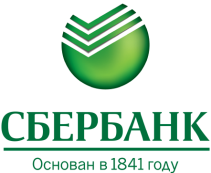 Поручение на назначение/снятие назначения попечителя счета депоПоручение на назначение/снятие назначения попечителя счета депо(заполняется Депозитарием, Местом обслуживания)(заполняется Депозитарием, Местом обслуживания)(заполняется Депозитарием, Местом обслуживания)(заполняется Депозитарием, Местом обслуживания)(заполняется Депозитарием, Местом обслуживания)(заполняется Депозитарием, Местом обслуживания)(заполняется Депозитарием, Местом обслуживания)(заполняется Депозитарием, Местом обслуживания)(заполняется Депозитарием, Местом обслуживания)(заполняется Депозитарием, Местом обслуживания)(заполняется Депозитарием, Местом обслуживания)(заполняется Депозитарием, Местом обслуживания)(заполняется Депозитарием, Местом обслуживания)(заполняется Депозитарием, Местом обслуживания)(заполняется Депозитарием, Местом обслуживания)(заполняется Депозитарием, Местом обслуживания)(заполняется Депозитарием, Местом обслуживания)(заполняется Депозитарием, Местом обслуживания)(заполняется Депозитарием, Местом обслуживания)(заполняется Депозитарием, Местом обслуживания)(заполняется Депозитарием, Местом обслуживания)(заполняется Депозитарием, Местом обслуживания)(заполняется Депозитарием, Местом обслуживания)(заполняется Депозитарием, Местом обслуживания)Поручение на назначение/снятие назначения попечителя счета депоПоручение на назначение/снятие назначения попечителя счета депо/ООC-18Операционист:Операционист:Операционист:Операционист:Операционист:Операционист:Операционист:Операционист:Идентификатор:Контролер:Контролер:Контролер:Контролер:Контролер:Контролер:Контролер:Контролер:Дата:Дата:Дата:Дата:Дата:Дата:Дата:Дата:Секция общих параметров операцийТип операции         IC-181 Назначить попечителя         IC-182 Снять назначение попечителя          IC-181 Назначить попечителя         IC-182 Снять назначение попечителя Депонент – инициатор операцииОснование операцииСекция параметров операции Счет депо №Наименование попечителяРеквизиты свидетельства о государственной регистрации  Реквизиты лицензии профессионального участника рынка ценных бумагПолномочия попечителя счета депоСекция подписи инициатора(ов) операцииСекция подписи инициатора(ов) операцииСекция подписи инициатора(ов) операцииИсходящий номер порученияДата порученияФИО лица, инициирующего операциюДокумент, удостоверяющий личностьКоличество приложений, листовПодписьОт имени попечителя счета депоНазвание поляОписаниеЗаголовок порученияЗаполняется депозитариемСекция общих параметров операцийТип операцииIC-181Назначить распорядителяIC-182 Снять назначение распорядителя Нужное отметитьДепонент – инициатор операцииНаименование депонента – юридического лица илиФИО депонента – физического лицаОснование операцииНомер и дата «Договора c попечителем счета депо», заключенного между Депозитарием и Попечителем иНомер и дата договора на проведение попечителем операций по счету депо Депонента между Попечителем и ДепонентомСекция параметров операцииСекция параметров операцииСчет депо №Номер счета депо для которого назначается попечительНаименование попечителяПолное наименование юридического лица, назначаемого попечителемРеквизиты свидетельства о государственной регистрации Свидетельство о государственной регистрации юридического лица, назначаемого попечителемСерия, номер, дата выдачи и кем выдано свидетельство Реквизиты лицензии профессионального участника рынка ценных бумаг Лицензия профессионального участника рынка ценных бумаг юридического лица, назначаемого попечителемСерия, номер, дата выдачи и кем выдана лицензияПолномочия попечителя счета депоПолномочия попечителя счета депо по проведению депозитарных операций по счету депо Депонента в Депозитарии в соответствии с соглашением между Попечителем и Депонентом Секция подписи инициатора(ов) операции  - указываются сведения о лице/лицах, подписавших поручение.Если в соответствии с учредительными документами полномочия выступать от имени юридического лица предоставлены нескольким лицам, действующим совместно, то графы «ФИО», «Документ, удостоверяющий личность» и «Подпись» повторяются и заполняются на каждого подписанта отдельно.Депоненты - юридические лица и индивидуальные предприниматели заверяют подпись(и) печатью (при ее наличии). Если поручение подписывает лицо, действующее от имени юридического лица по доверенности, проставление печати необязательно.Секция подписи инициатора(ов) операции  - указываются сведения о лице/лицах, подписавших поручение.Если в соответствии с учредительными документами полномочия выступать от имени юридического лица предоставлены нескольким лицам, действующим совместно, то графы «ФИО», «Документ, удостоверяющий личность» и «Подпись» повторяются и заполняются на каждого подписанта отдельно.Депоненты - юридические лица и индивидуальные предприниматели заверяют подпись(и) печатью (при ее наличии). Если поручение подписывает лицо, действующее от имени юридического лица по доверенности, проставление печати необязательно.Исходящий номер порученияИсходящий номер поручения в нумерации депонентаДата порученияДата оформления поручения ФИО лица, инициирующего операциюФамилия, имя, отчество/второе имя (при наличии) лица, подписавшего поручение. Юридические лица дополнительно указывают должность лица, подписавшего  поручение.Лица, действующие по доверенности, указывают дополнительно реквизиты доверенности.Документ, удостоверяющий личностьФизические лица указывают данные паспорта или заменяющего его документа лица, подписавшего поручение: наименование документа, серия, номер, кем и когда выдан. Юридические лица ставят прочерк.Количество приложений, листовКоличество листов анкет, карт и реестров, прилагаемых к поручению (значение по умолчанию = 0)  В случае если юридическое лицо, назначаемое попечителем, не зарегистрировано в Депозитарии, к поручению в обязательном порядке прилагается Анкета юридического лица, оформленная на данное лицо, и документы, требуемые в соответствии с перечнем документов для открытия счета депо, указанным в Приложении № 2 к Условиям Подпись Подпись вышеуказанного лица. От имени попечителя счетаПодпись, ФИО распорядителя попечителя счета 